 Géo1DI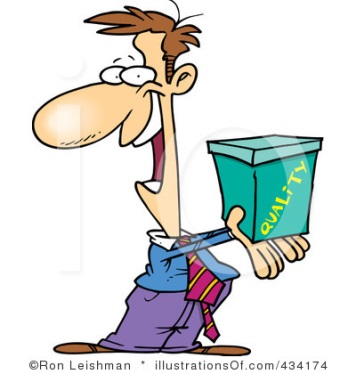 Nous avons discuté des problèmes causés par les émissions des gazes à effet de serre produits par les industries, par les centrales électriques, thermiques et nucléaires, et par le transport.  Le but maintenant est de réduire les émissions de ces gazes.  Votre tâche est de créer une annonce publicitaire qui informe un certain marché cible spécifique du problème et comment il peut réduire son empreinte de carbone. Vous pouvez choisir votre moyen de communiquer ces renseignements.  Quelques possibilités sont : une vidéo faite à l’ordinateur, un poème, une chanson, une affiche, ou une saynète. Il faut inspirer le marché cible à agir. Remplissez la feuille de planification afin d’organiser vos idées et de comprendre tous les éléments requis dans l’annonce.  Consultez la rubrique et évaluez votre annonce vous-même selon les critères donnés.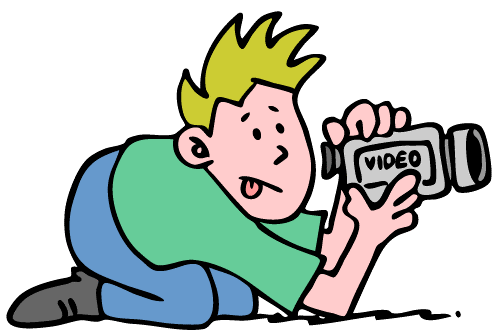 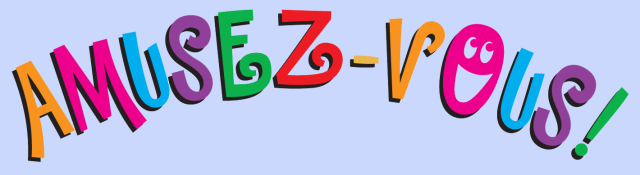 Soyez créatifs etGéo1DIPlanifier l’annonce publicitaireRemplissez cette feuille afin de vous préparer pour le travail sur la publicité.CCG1DI							Noms:  _________________________________Une publicité – Notre empreinte de carboneCOMMENTAIRES :									TOTAL :    40 POINTS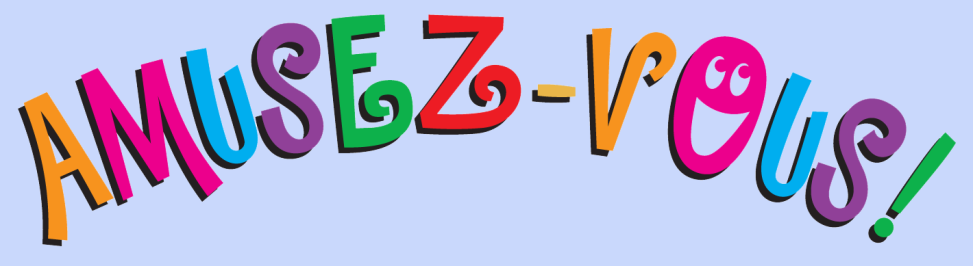 CritèresVérifié  ()Fait de mon mieux ()· le but est mentionné et spécifié· le marché cible est mentionné et évident· le « pourquoi » est évident et bien articulé· le « comment » est clair et les idées sont intéressantes et faciles à suivre· la pub est fortement convaincante· la présentation est très intéressante, inspirante et faite avec beaucoup d’effort et de créativité· un niveau de français supérieur· peu de fautes de grammaire/d’orthographeLe “QUOI”(Le but)Convaincre le marché cible de l’importance de réduire leur empreinte de carboneLe marché cible(A qui vous dirigez l’annonce)Le « POURQUOI »(Les raisons de vous écouter)Le « COMMENT »(Idées de comment ils peuvent atteindre votre but)Notre idée de comment motiver les gens(Donnez une explication de comment vous allez le faire et pourquoi votre méthode serait convaincante)CritèresNiveau 1           (0 à 4)Niveau 2                 (5-6)Niveau 3                 (7-8)Niveau 4                 (9-10)Connaissances et compréhensionLe but de la pub est clairement spécifiéLe marché cible est évident· la pub manque de but· le marché cible n’est pas indiqué·  le but n’est pas mentionné mais sous-entendu· le marché cible n’es pas indiqué mais sous-entendu·  le but est évident mais jamais mentionné· le marché cible est général mais jamais clarifié· le but est mentionné et spécifié· le marché cible est mentionné et évidentAnalyse et réflexionLe « pourquoi » de la pub est évidentLe « comment » est clair et facile à suivre·  la pub manque de « pourquoi »·  la pub manque de « comment » ou le « comment » n’est pas clair· le « pourquoi » est mentionné en passant· le « comment » est clair · le « pourquoi » est évident· le « comment » est clair et facile à suivre· le « pourquoi » est évident et bien articulé· le « comment » est clair et les idées sont intéressantes et faciles à suivreApplicationLa pub est convaincanteLa présentation de la pub est intéressante, inspirante et faite avec effort et créativité· la pub est très peu convaincante · la présentation manque d’intérêt, d’inspiration et d’effort· la pub est peu convaincante· la présentation est un peu intéressante, inspirante mais manque d’effort et de créativité· la pub est assez convaincante· la présentation est intéressante, inspirante et faite avec effort· la pub est fortement convaincante· la présentation est très intéressante, inspirante et faite avec beaucoup d’effort et de créativitéCommunicationLe français est compréhensible et sans fautes de grammaire/orthographe· le français est incompréhensible· trop de fautes de grammaire/d’orthographe· le français est assez bon· plusieurs fautes de grammaire/d’orthographe· un bon niveau de français· quelques fautes de grammaire/d’orthographe· un niveau de français supérieur· peu de fautes de grammaire/d’orthographe